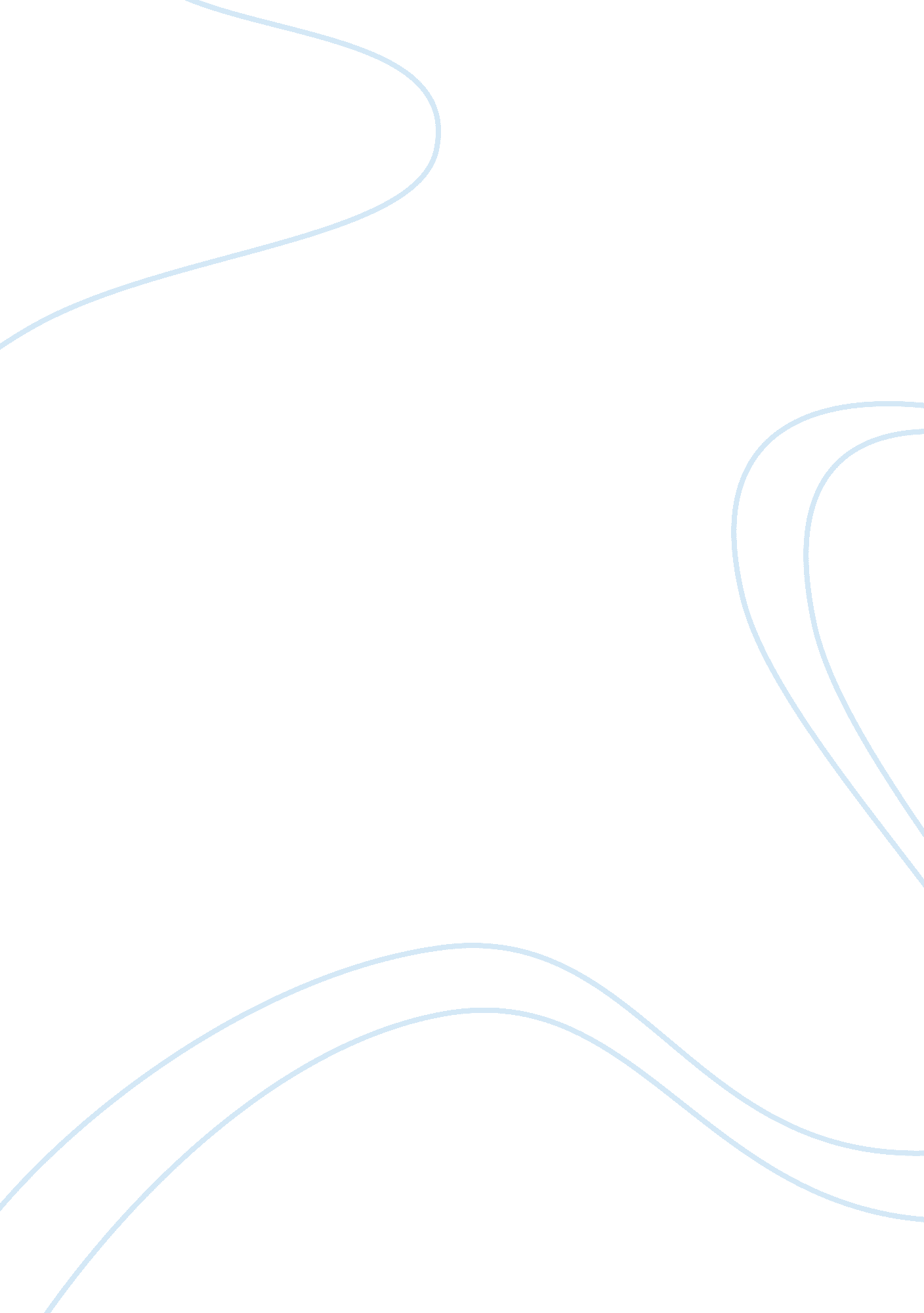 Philosophy of education idealism assignmentArt & Culture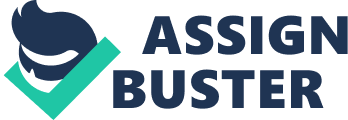 The Philosophy of Education Ideals A standard by which we Judge things In our existence. Simple apprehension our intelligent apprehends or understands the nature or substance or essence of things. The essence is represented by an idea in the mind by the mind. Once an idea is formed, we compare it with another idea and pronounce their agreement or disagreement of one idea with another idea and we come up to Judgment. A philosophical approach that has as its central tenet (belief, view) that ideas are the only true reality and the only thing worth knowing. Emphasizes the study of man more and more because man is endowed with higher intellectual powers and show greater level of intelligence and discrimination and by his own moral and spiritual activities he has created. Idealism recognizes Ideas, feelings and Ideals more Important than material objects and at the same time emphasizes that the human development should be according to moral, ethical and spiritual values so that he acquires the knowledge A philosophical belief and outlook that material things do not exist Independently In the physical world but only In mind. A father of Idealism A Greek philosopher, who was remarkably equipped with natural endowments Plato did not think that man created knowledge. Rather, man discovered knowledge and always have stressed the Importance of mind over matter Plat’s method of dialogue engaged in systematic, logical examination of all points of view… Plat’s idea was that the philosopher-king must be not only a thinker but also a doer. Dialectic (Socratic Method): A method of reasoning In which the conflict or contrast of Ideas Is utilized as a means of detecting the truth. Christian philosopher to formulate the doctrines of his religion in the most comprehensive and enduring manner take the position that matter might exist, but in a generally detrimental way. The search for truth is a search for God, and a true education leads one to God George W. F. Hegel A Gamma Hegel was sensitive to change. Change, development, and movement are all central and necessary in Hedge’s logic. Ralph Wald Emerson An American Developed a variety of idealism known as transcendentalism Frederica Forbore based on kindergarten theory of idealism. 